       COVER LETTER		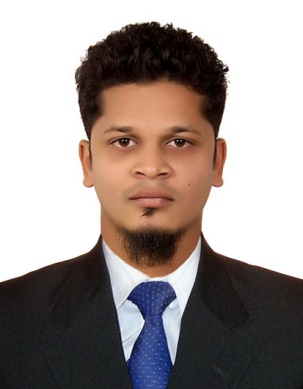 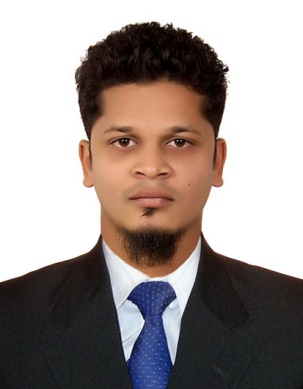 MOHAMMED     MOHAMMED.347348@2freemail.com                        Finance/Accounts Executive,To, The Manager,Human Resource Development.Application for the position of Finance/Accounts ExecutiveDear Sir,I Mr. Mohammed Masters in Business Administration  from Osmania University, Hyderabad, India, graduated from Osmania University, Hyderabad, India. Having 1 year and 6 months of work experience from KIOSK EVENTS in a position of Assistant Accountant.I am seeking a position as a Finance/Accounts Executive in your esteemed organization and I would like to submit my resume for your kind perusal. I believe my qualification will match your requirements.Please consider this letter as an expression of my sincere interest in pursing the vacancy in your prestigious organization. I am capable of working hard, self-confident, sincere and honest with good leadership qualities. I would like to have opportunity to talk to you about my background and the areas in which I can benefit your organization.I look forward to hear from you soon.Thanking You.CURRICULUM VITAE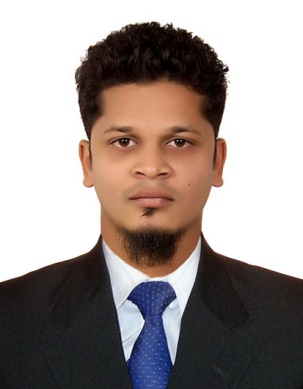 MOHAMMED                     Finance/Accounts Executive,						Career Objective:I want to work in a company where I can utilize my strength, knowledge, skills & abilities for the development of the firm. I want to grow with the organization as a performer. By adding values to the productivity, process & economics. I am willing to work as a key player in a challenging and creative environment. Educational Qualification:MBA (Finance) from Osmania University Hyderabad, India 2014. B.com (Computers) from Osmania University Hyderabad, India 2012.Intermediate from Neo Quantum Junior College  2009.S.S.C from Loyola High School  2007.Technical skills:M.S Office, M.S Excel.Operating System: Windows7, XP.Accounting Packages: Tally and Quickbooks.Internship and project:Organisation   : Sher Khan CompanyDuration         : 50 days Title               : Demat AccountExperienceWorked as an Assistant Accountant with KIOSK EVENTS for 1 year and 6 months.Job Responsibilities:Manage the processing of cash receipts, payments, recording of revenue and receivables.Perform general accounts analysis and reconciliations, including bank statements, fixed assets, accruals and prepaid expenses.Perform the processing and recording of accounts payable transactions and ensure that all invoices and staff reimbursements are paid accurately.Maintain listing of accounts payableMaintain the general ledgerPreparation of Trial Balance, Profit & Loss A/C & Balance sheet.Responsible for book keeping of daily transactions.Checking of Sales Invoices, Purchase Invoices, Banking Transactions, Cash Transactions, Accruals and Provisions posting.Personal Attributes:Able to work independently as well as in a team effectively.Analytical problem solving.Adaptable and flexible.Personal Details :Gender                      	: MaleLanguages Known    	: English, Hindi, Telugu, Urdu.Visa Status			: Visit, Valid till 19th May 2017Nationality                	: Indian Marital status            	: Single Date of Birth			: 21.01.1991